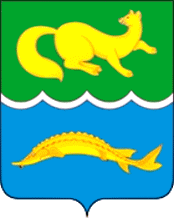 АДМИНИСТРАЦИЯ ВОРОГОВСКОГО СЕЛЬСОВЕТАТУРУХАНСКОГО  РАЙОНАКРАСНОЯРСКОГО КРАЯР А С П О Р Я Ж Е Н И Е24.10.2017 г.                                           с. Ворогово                                                   №  24 - р.	В связи с проведением «Общероссийского дня приёма граждан» в рамках реализации поручения Президента РФ № ПР-936 от 26 апреля 2013 года, руководствуясь Распоряжением Администрации Туруханского района от 17.10.2017 № 927-р:Утвердить график приёма граждан в общероссийский день приёма граждан согласно приложению.Определить уполномоченным лицом по приёму граждан в общероссийский день приёма граждан - Пшеничникова Михаила Петровича – главу администрации Вороговского сельсовета Определить ответственным за техническое сопровождение дня приёма граждан Гаврюшенко Виктора Владиславовича – заместителя главы администрации Вороговского сельсовета.Специалисту 2 категории Мамматовой Г.О. организовать осуществление предварительной записи заявителей на личный приём в общероссийский день приёма граждан с 01 декабря 2017 г. Разместить настоящее распоряжение на досках объявлений с. Ворогово и на официальном сайте Вороговского сельсовета.Признать утратившим силу Распоряжение администрации Вороговского сельсовета от 11.10.2016 № 52-р. Контроль за исполнением настоящего распоряжения оставляю за собой.Распоряжение вступает в силу с момента подписания.Глава администрацииВороговского сельсовета                                                   Пшеничников М.ПС распоряжением ознакомлены:Гусарова А.П. 	__________Гаврюшенко В.В. 	__________Приложение к распоряжениюАдминистрации Вороговского сельсоветаот 24.10.2017 № 24-рГрафик приёма граждан в администрации Вороговского сельсоветав «Общероссийский день приёма граждан» 12 декабря 2017 г.№ п/пФИО должность ведущего приём Время приёма Место приёма и адрес Примечание 1Пшеничников Михаил Петрович – глава Вороговского сельсовета 12.00-20.00Кабинет главы администрации Вороговского сельсоветас. Вороговоул. Андреевой, 152 Гаврюшенко Виктор Владиславович -  заместитель главы Вороговского сельсовета 12.00-20.00Кабинет заместителя главы администрации Вороговского сельсоветас. Вороговоул. Андреевой, 153Гусарова Альбина Павловна – специалист 1 категории администрации Вороговского сельсовета 12.00-20.00Кабинет в администрации Вороговского сельсоветас. Вороговоул. Андреевой, 15